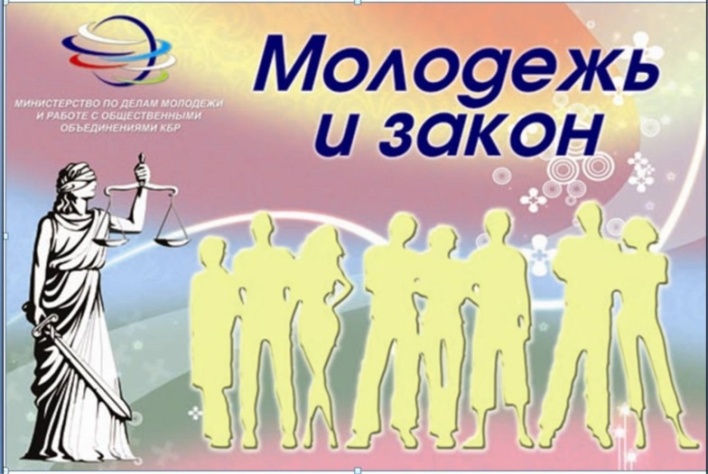 НЕСОВЕРШЕННОЛЕТНИМ ЗАПРЕЩАЕТСЯ:  употребление наркотических средств и психотропных веществ, алкогольной и спиртосодержащей продукции, пива и напитков, изготовляемых на его основе;курение табака;пребывание в местах торговли товарами сексуального характера; в пивных ресторанах; винных барах; пивных барах; рюмочных; других местах, которые предназначены для реализации только алкогольной продукции, ночных клубах; объектах лотерейного бизнеса, букмекерских конторах, тотализаторах, пунктах приема ставок букмекерских контор и тотализаторов;нахождение в ночное время без сопровождения родителей (лиц, их замещающих) или лиц, осуществляющих мероприятия с участием детей, в общественных местах.хулиганство при отягчающих       обстоятельствах; вандализм;хищение либо вымогательство оружия, боеприпасов, взрывчатых веществ и взрывных устройств; хищение либо вымогательство наркотических средств или психотропных веществ; приведение в негодность транспортных средств или путей сообщения. 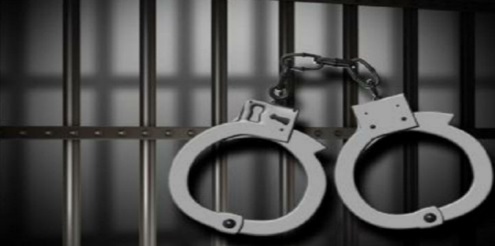 ПОМНИ:незнание Закона не освобождает от ответственности;наличие судимости закроет многие двери к благополучному будущему!Служба постинтернатного сопровождения выпускников.Тамбовская обл., Инжавинский район,          с. Красивка, ул. Первомайская, д. 3АТел. 8(47553)66-2-04ТОГБУ «Центр поддержки семьи и помощи детям «Семейный причал»Я и закон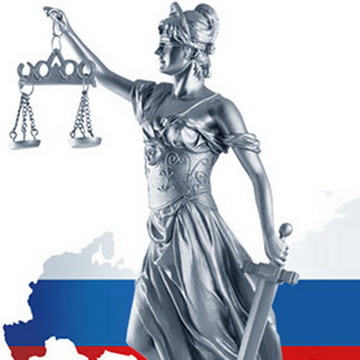 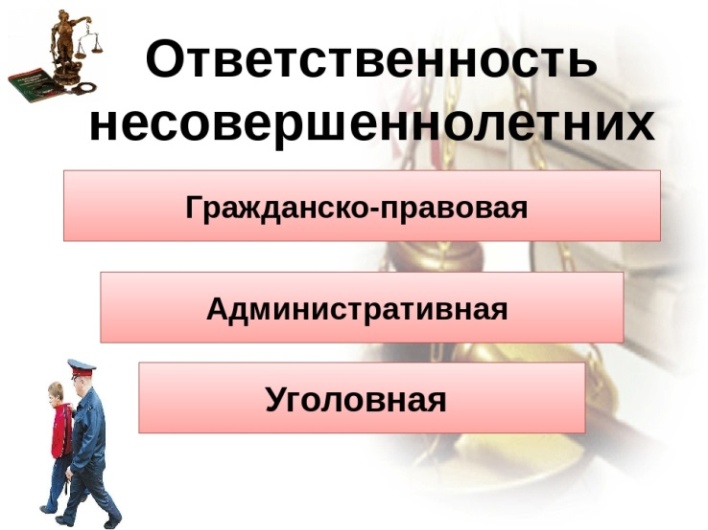 Гражданско-правовая ответственность несовершеннолетних»Наступает за причинение имущественноговреда кому-либо или  причинение вредаздоровью, чести и достоинству и т. д.Гражданско-правовая ответственность –это имущественное (как правило,денежное) возмещение вредапострадавшему лицу.Если нарушителю нет 14 лет – гражданскую ответственность за причинённый  вред будут нести  родители (опекуны) или попечители.Если нарушителю от 14 до 18 лет – он сам должен будешь возместить ущерб своим имуществом или заработком, а если у тебя его нет или его недостаточно – возмещать опять же будут твоиродители (опекуны) или попечители.«Административная ответственность несовершеннолетних»К административной ответственности привлекаются несовершеннолетние, достигшие возраста 16 лети совершившие такие правонарушения как:мелкое хулиганство;нахождение в состоянии опьянения, потребление (распитие) ими алкогольной и спиртосодержащей продукции либо потребление  наркотических средств или психотропных веществ, новых потенциально опасных психоактивных веществ или одурманивающих веществ;нецензурная брань в общественных местах; оскорбительное приставание или другие действия, нарушающие общественный порядок и спокойствие граждан;уничтожение или повреждение чужого имущества;нарушение правил дорожного движения;заведомо ложный вызов специализированных служб;мелкое хищение.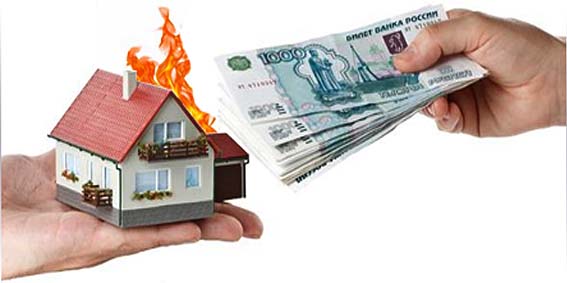 За совершение административного правонарушения к несовершеннолетнему применяются такие виды административных наказаний как предупреждение и административный штраф.«Уголовная ответственность несовершеннолетних»Уголовная ответственность за все виды преступлений, предусмотренных Уголовным кодексом, наступает с 16 лет.За отдельные виды преступлений уголовная ответственность наступает с 14 лет:за убийство;умышленное причинение тяжкого вреда здоровью; умышленное причинение средней тяжести вреда здоровью;похищение человека; изнасилование, насильственные действия сексуального характера; кража; грабеж; разбой; вымогательство; неправомерное завладение автомобилем или иным транспортным средством без цели хищения; умышленные уничтожение или повреждение имущества при отягчающих обстоятельствах; террористический акт; захват заложника; заведомо ложное сообщение об акте терроризма; 